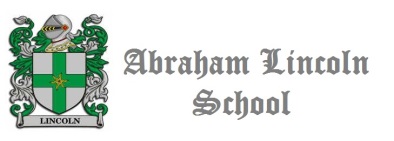 Se ruega a los docentes  no alterar las fechas de  las evaluaciones . OBS :  Los docentes pueden realizar otras  evaluaciones  en diferente fecha  según el ritmo del  curso..                                                                                                                                                                            MARIA MOLINA ROJAS                                                                                                                                                                   COORDINADORA  TÉCNICO PEDAGÓGICA  MARZO 2019CURSOLENGUAJEMATEMÁTICAHISTORIACS.NATURALESINGLÉS 1°AViernes 29.03Viernes 26.04 Estoy furiosoLunes 22.04 ContenidosLunes 25.03Lunes 29.04Martes 26.03Miércoles 24.04Miércoles27.03Miércoles 24.04Martes 26.03Martes 30.04 1° BViernes 29.03Viernes 26.04 Estoy furiosoLunes 22.04 ContenidosLunes 25.03Lunes 29.04Miércoles 27.03Miércoles 24.04  Miércoles27.03Miércoles 24.04Jueves  28.03Jueves 25.042° A  Jueves  28.03 ContenidosJueves  18.04  Arvejas en las orejasJueves 25.04  ContenidosViernes 29.03Viernes 26.04Martes 26.03Martes 30.04Lunes 25.03Lunes 29.04Lunes 25.03Lunes 29.042° BJueves  28.03 ContenidosJueves  18.04  Arvejas en las orejasJueves 25.04  ContenidosViernes 29.03Viernes 26.04Martes 26.03Martes 30.04  Miércoles 27.03Miércoles 24.04Jueves  28.03Jueves 25.043°ALunes 25.03 ContenidosLunes 22.04  Al final del arco irisLunes 29.04 ContenidosJueves  28.03Jueves 25.04Martes 26.03Martes 30.04Miércoles 27.03Miércoles 24.04Martes 26.03Martes 30.043°BLunes 25.03 ContenidosLunes 22.04  Al final del arco irisLunes 29.04ContenidosJueves  28.03Jueves 25.04Martes 26.03Martes 30.04-Lunes 25.03Lunes 29.04Miércoles 27.03Miércoles 24.044°AViernes 29.03Viernes 26.04  De carta en cartaViernes 29.04Martes 26.03Martes 30.04-Lunes 25.03Lunes 29.04Jueves  28.03Jueves 25.04Miércoles 27.03Miércoles 24.044°BMartes 26.03Viernes 26.04   De carta en cartaMartes 30.04Miércoles 27.03Miércoles 24.04Lunes 25.03Lunes 29.04Viernes 29.03Viernes 26.04Jueves  28.03Jueves 25.04